
КОУ ОО "Троснянская школа-интернат"В 5-6 классах учителями Шитиковой Е. Н. и Шибаевым А. В. был проведен совместный классный час, приуроченный к празднику 4 ноября - Дню Народного Единства. В ходе занятия учащиеся познакомились с историей возникновения данного праздника. А также с историческим хрониками событий Смутного времени, значением единства народов России в становлении государственности и актуальности уроков тех событий в свете последних событий современной истории нашей Родины. 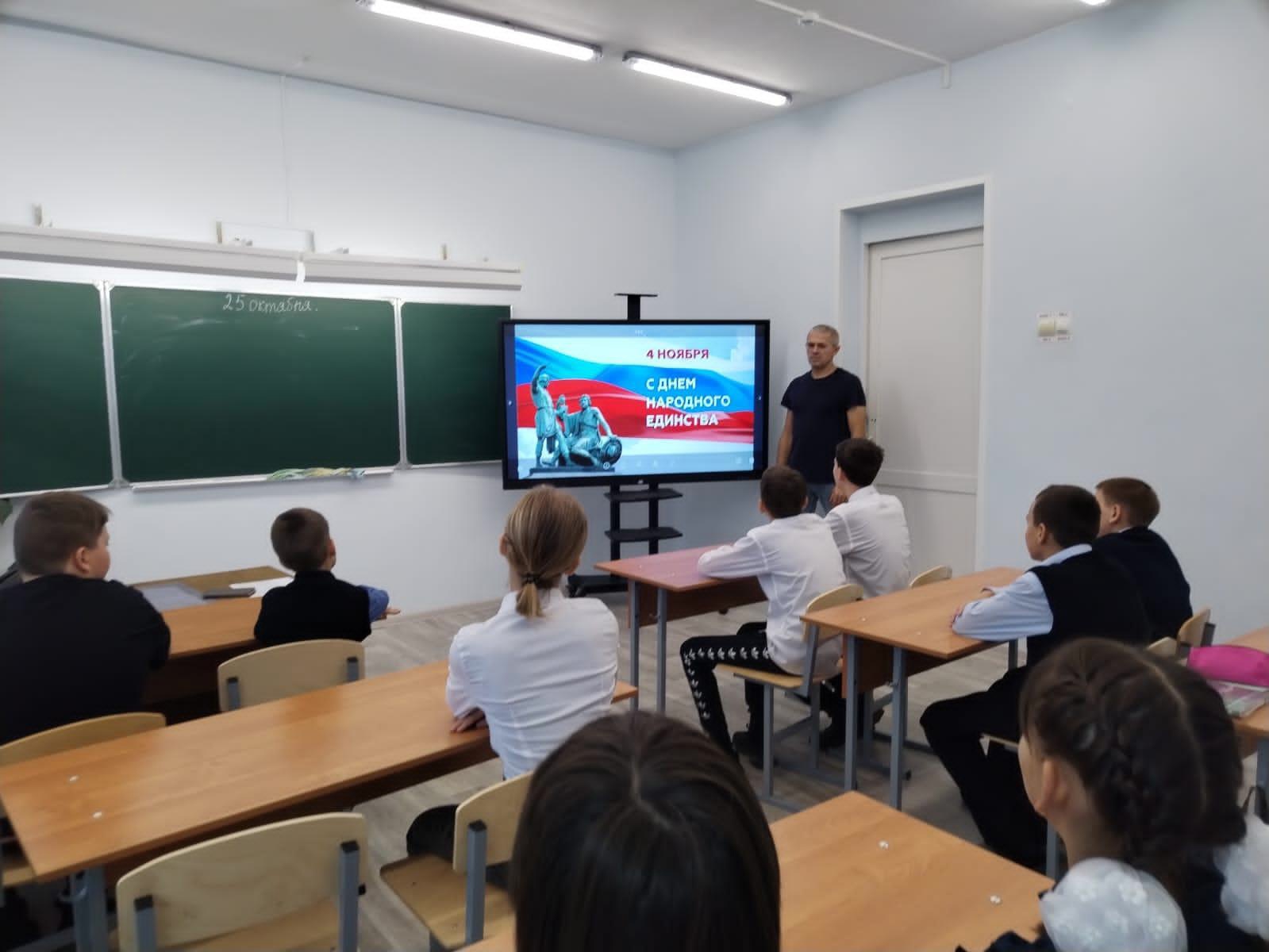 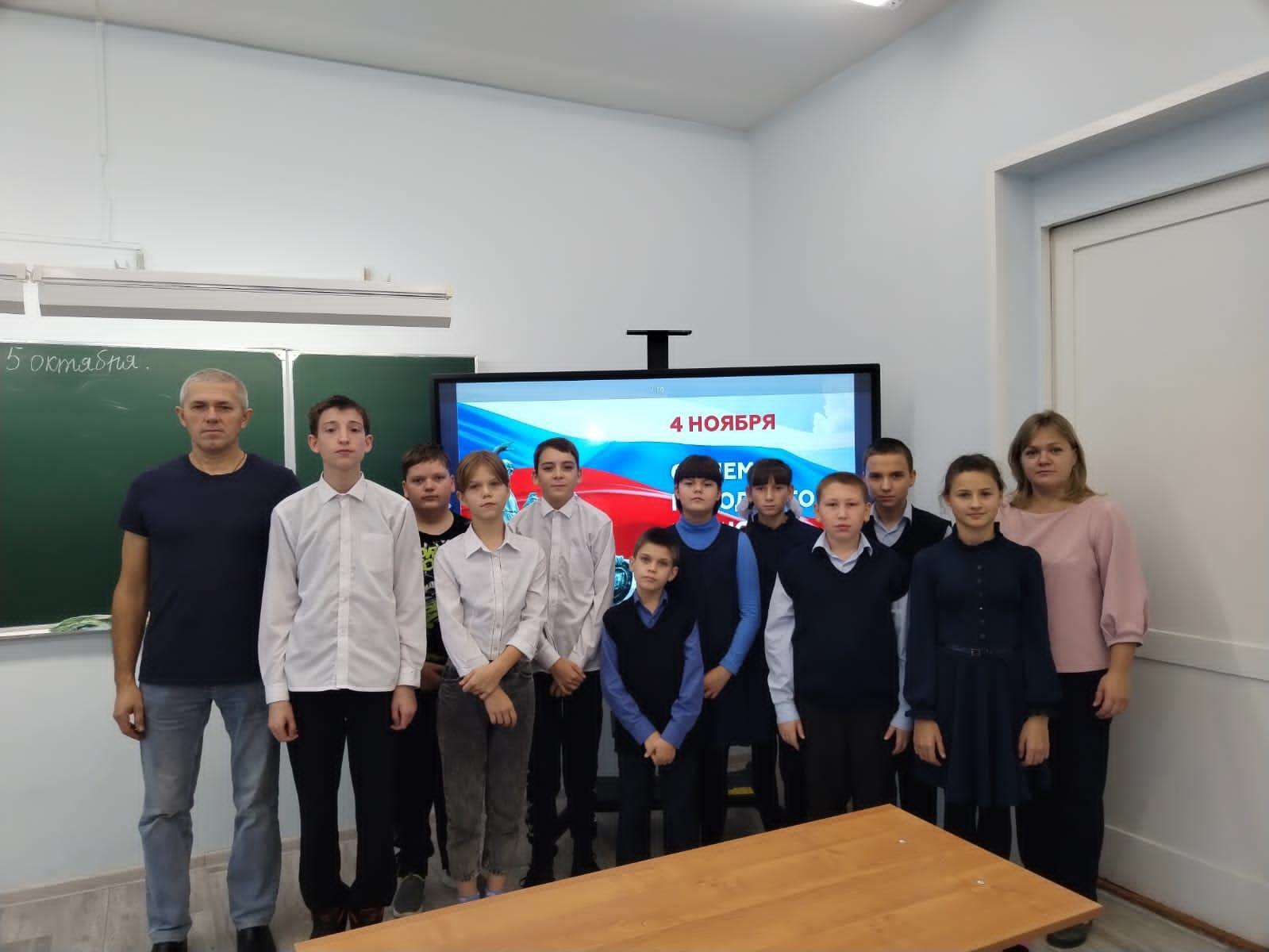 